Determination of Elements in Dust Depositions by Using ICP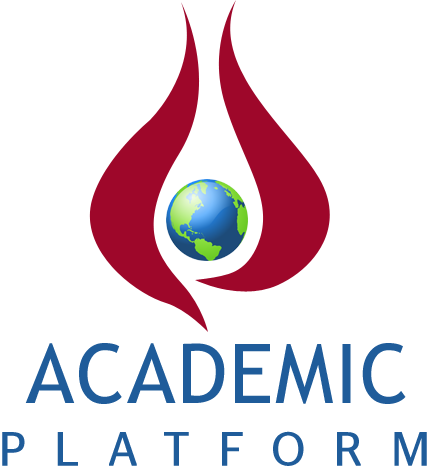  (14 Point font)1Hakan Aslan and *2Naci Caglar (10 point font)1Imperial College London, South Kensigton Campus, London SW7 2AZ, UK*2Faculty of Engineering, Department of Civil Abstract (12 point font): 
A concise and factual abstract of 100-150 words is required. The abstract should state briefly the purpose of the research, the approach used, the principal results and major conclusions. An abstract is often presented separately from the article, so it must be able to stand alone. For this reason, References should be avoided, but if essential, then cite the author(s) and year(s). Also, non-standard or uncommon abbreviations should be avoided, but if essential they must be defined at their first mention in the abstract itself.Key words: Dust, aas, icpoes, disposal tank, urbanization (should be a maximum of 5 keywords)1. Introduction (12 Point Font)State the objectives of the work and provide an adequate background, avoiding a detailed literature survey or a summary of the results [1]. The maximum number of pages for the papers is limited 10 pages (including tables, figures and references). 2. Materials and Method (12 point font)Provide sufficient detail to allow the work to be reproduced. Methods already published should be indicated by a reference: only relevant modifications should be described [2].Please do not: Supply files that are optimised for screen use (e.g., GIF, BMP, PICT, WPG); the resolution is too low; Supply files that are too low in resolution; Submit graphics that are disproportionately large for the content.2.1. Theory/calculation 
A Theory section should extend, not repeat, the background to the article already dealt with in the Introduction and lay the foundation for further work. In contrast, a Calculation section represents a practical development from a theoretical basis [3].2.2. Abbreviations (12 point font)Define abbreviations that are not standard in this field in a footnote to be placed on the first page of the article [3-4]. Such abbreviations that are unavoidable in the abstract must be defined at their first mention there, as well as in the footnote. Ensure consistency of abbreviations throughout the article [3, 8].3. Results (12 Point font)Results should be clear and concise. The most important features and trends in the results should be described but should not interpreted in detail.3.1. Subdivision - numbered sections 
Divide your article into clearly defined and numbered sections. Subsections should be numbered 1.1 (then 1.1.1, 1.1.2, ...), 1.2, etc. (the abstract is not included in section numbering). Use this numbering also for internal cross-referencing: do not just refer to 'the text'. Any subsection may be given a brief heading. Each heading should appear on its own separate line.3.2. Units Follow internationally accepted rules and conventions: use the international system of units (SI). If other units are mentioned, please give their equivalent in SI.3.3. Math formulae Present simple formulae in the line of normal text where possible and use the solidus (/) instead of a horizontal line for small fractional terms, e.g., X/Y. In principle, variables are to be presented in italics. Powers of e are often more conveniently denoted by exp. Number consecutively any equations that have to be displayed separately from the text (if referred to explicitly in the text).3.3.1. Figure captions 
Ensure that each illustration has a caption. Supply captions separately, not attached to the figure. A caption should comprise a brief title (not on the figure itself) and a description of the illustration. Keep text in the illustrations themselves to a minimum but explain all symbols and abbreviations used.3.3.2. Tables 
Number tables consecutively in accordance with their appearance in the text. Place footnotes to tables below the table body and indicate them with superscript lowercase letters. Avoid vertical rules. Be sparing in the use of tables and ensure that the data presented in tables do not duplicate results described elsewhere in the article.4. Discussion (12 Point font)This should explore the significance of the results of the work, not repeat them. The results should be drawn together, compared with prior work and/or theory and interpreted to present a clear step forward in scientific understanding. Combined Results and Discussion sections comprising a list of results and individual interpretations in isolation are particularly discouraged.Table 1. Table Caption (10 point font)
Figure 1. Figure caption (10 point font)Conclusions (12 point font)The main conclusions of the study should be summarized in a short Conclusions section.Appendices If there is more than one appendix, they should be identified as A, B, etc. Formulae and equations in appendices should be given separate numbering: Eq. (A.1), Eq. (A.2), etc.; in a subsequent appendix, Eq. (B.1) and so on. Similarly for tables and figures: Table A.1; Fig. A.1, etc.Acknowledgements (12 point font)Collate acknowledgements in a separate section at the end of the article before the references and do not, therefore, include them on the title page, as a footnote to the title or otherwise. List here those individuals who provided help during the research (e.g., providing language help, writing assistance or proof reading the article, etc.).References (12 point font)Citation in text 
References should be used to give practical information (e.g. previously described experimental details) or to support specific arguments in the text. For the latter purpose, the accepted practice is that such references should be to the original source (not from subsequent repetitions by others or reviews) and be from peer reviewed articles. Please ensure that every reference cited in the text is also present in the reference list (and vice versa). Any references cited in the abstract must be given in full. Unpublished results and personal communications are not recommended in the reference list, but may be mentioned in the text. If these references are included in the reference list they should follow the standard reference style of the journal and should include a substitution of the publication date with either "Unpublished results" or "Personal communication" Citation of a reference as "in press" implies that the item has been accepted for publication. Unpublished references cited must be uploaded for inspection by reviewers.Web references 
As a minimum, the full URL should be given and the date when the reference was last accessed. Any further information, if known (DOI, author names, dates, reference to a source publication, etc.), should also be given. Web references can be listed separately (e.g., after the reference list) under a different heading if desired, or can be included in the reference list.References in a special issue 
Please ensure that the words 'this issue' are added to any references in the list (and any citations in the text) to other articles in the same Special Issue.Reference Style List: Number the references (numbers in square brackets) in the list in the order in which they appear in the text. Examples: Reference to a journal publication: Van der Geer J, Hanraads JAJ, Lupton RA. The art of writing a scientific article. J Sci Commun 2000;163:51–9. 
Reference to a book: Strunk Jr W, White EB. The elements of style. 3rd ed. New York: Macmillan; 1979. 
Reference to a chapter in an edited book: Mettam GR, Adams LB. How to prepare an electronic version of your article. In: Jones BS, Smith RZ, editors. Introduction to the electronic age, New York: E-Publishing Inc; 1999, p. 281–304. 
Note shortened form for last page number. e.g., 51–9, and that for more than 6 authors the first 6 should be listed followed by "et al." For further details you are referred to "Uniform Requirements for Manuscripts submitted to Biomedical Journals" (J Am Med Assoc 1997;277:927–934) 123First0.010.020.01Second0.050.020.04Third0.020.030.02